1․ Լրացրո՛ւ ապրիլ ամսվա օրացույցը։Ամսի քանի՞սն էրԱմսի քանի՞սը կլինիՇաբաթվա ի՞նչ օր էրՇաբաթվա ի՞նչ օր կլինիԻնչպիսի՞ եղանակ է այսօր2․ Պատմի՛ր 42000 թվի մասին:Թիվը գրի՛ր  տառերով: քառասուն երկու հազար42000-ն ունի   _0_ տասնյակ և _0_ միավորՀարևան թվերն են՝ 42001, 4199Հաջորդող թիվն է՝42001Նախորդող թիվն է՝4199Մեծացրո՛ւ  40789-ով:Մեծացրո՛ւ 21970-ովՄեծացրո՛ւ 97084-ով:Մեծացրո՛ւ 101470-ով:Մեծացրո՛ւ 500064-ով:Մեծացրո՛ւ 100747-ով:Փոքրացրո՛ւ 30036-ով:Փոքրացրո՛ւ 20101 - ով:Փոքրացրո՛ւ 20009-ով:Փոքրացրո՛ւ 10940-ով:Փոքրացրո՛ւ 13048-ով:Մեծացրո՛ւ 10 անգամ, 100 աննգամ։Փոքրացրո՛ւ 10 անգամ, 100 անգամ Կլորացրո՛ւ մինչև մոտակա տասնյակը, հայուրյակը, հազարյակը  42010   42100   43000 Թվի թվանշանները վերադասավորի՛ր այնպես, որ ստանաս հնարավոր ամենափոքր թիվը։20004Թվի թվանշանները վերադասավորի՛ր այնպես, որ ստանաս հնարավոր ամենամեծ թիվը։420003. Լուծի՛ր խնդիրները։Ա․Երկու տուփերից առաջինը կշռում է 400 գրամ, երկրորդը՝ 240 գրամ։ Քանի՞ կոնֆետ կա առաջին տուփում, եթե երկրորդ տուփում կա 6 կոնֆետ։Լուծում 240;6=40   400;40=10Պատ․՝10 Բ․ Նարեն  ու Նիկան գնեցին կակաչներ։ Նարեն վճարեց  450 դրամ, իսկ Նիկան՝ 250 դրամ։ Քանի՞ կակաչ գնեց Նիկան, եթե Նարեն գնեց 9 կակաչ։Լուծում 450;9=50   250;50=5Պատ․՝5Գ․ Դպրոցի լողավազանի ջուրը լցնում են երկու խողովակով։ Առաջին խողովաով լցրին 4500 լ ջուր, երկորդով՝ 3 անգամ ավելի։ Ընդամենը որքա՞ն ջուր լցվեց լողավազանի մեջ։  Լուծում   4500x3=13500       13500+4500=18000Պատ․՝Դ․ Դատարկ ջրավազանի մեջ առաջին խողովակով լցվեց 1820 լ ջուր, իսկ երկրորդով՝ 140 լ-ով ավելի։ Տնկիները ջրելու համար պապիկը այդ ջրից օգտագործեց 1570 լ ջուր։ Որքա՞ն ջուր մնաց ջրավազանում։Լուծում  1820+140=1960    1960-1570=390Պատ․՝3904․ Լրացրո՛ւ աղյուսակը։Սյունակով հաշվելու համար5․ Հաշվի՛ր արտահայտության արժեքը։1200 : 300 =42500 : 50 =50 6300 : 90 = 7042000 : 700 =6056000 : 80 =703600 : 90 =40256 x 7 = 200 x 7 + 50 x 7 + 6 x 73694 x 3 = 3000x3+600x3 +90x3  + 4x3=110821420 x 5 = 1000x5+400x5+20x5=80003450 x  4 = 3000x4+400x4+50x4=138002145 x 6 = 2000x6+100x6+40x6+5x6=128703748 x 2 = 3000x2+700x2+40x2+8x2=74966․ Ո՞ր կտորն է պակասում։2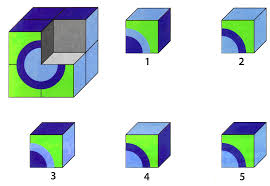 7․ Կռահի՛ր թիվը։Ա․ Զույգ  կլոր եռանիշ թիվ է, հարյուրավորը 9 է, տասնավորը 3 է։Պատ․՝930Բ․ Պարունակում է 3 հարյուրյակ․  8 տասնյակ, զույգ  է, փոքր է 122-ից։Պատ․՝38Գ․ Ամենամեծ  քառանիշ  կենտ թիվն է։Պատ․՝9999Դ․ Ամենափոքր վեցանիշ կենտ թիվն է։Պատ․՝111111Ե․ Ամենափոքր հնգանիշ կենտ թիվն է։Պատ․՝111118․Կազմի՛ր արտահայտությաւններ և հաշվի՛ր գումարը։9․Լուծի՛ր խնդիրները։Ա․ 5 կգ կարտոֆիլի և 1 կգ  սոխ գնելու համար հարկավոր է 1300 դրամ։ Ինչքա՞ն արժե 1 կգ կարտոֆիլը, եթե 1 կգ սոխն արժե 300 դրամ։Լուծում  1300-300=1000    1000;5=200Պատ․՝200Որքա՞ն գումար է հարկավոր 10-ական կիլոգրամ կարտոֆիլ և սոխ գնելու համար։ԼուծումՊատ․՝10x200=2000   10x300=3000Բ․ 3 կգ կաղամբի  և 1 կգ գազարի համար վճարեցին 740 դրամ։ Ինչքա՞ն արժե 1 կգ կաղամբը, եթե 1 կգ գազարն արժե 140 դրամ։Լուծում 740-140=600   600;3=200Պատ․՝200Որքա՞ն գումար է հարկավոր 20-ական կիլոգրամ կաղամբ և գազար գնելու համար։Լուծում 200x20=4000   140x20=2800Պատ․՝2800Գ․ Երբ Նարեն իր գումարի կեսը տվեց Աննային, իր մոտ մնաց 400 դրամ։ Ինչքա՞ն  գումար ուներ Նարեն։Լուծում 2x400=800Պատ․՝800Դ․ Երբ Դավիթը կարդաց գրքի էջերի կեսը, մնաց կարդալու 80 էջ։ Քանի՞ էջից էր կազմված գիրքը։Լուծում  2x80=160Պատ․՝160 10․ Լրացրո՛ւ պակասող թվերը։Սյունակով հաշվելու համար11․ Որոշի՛ր յուրաքանչյուր բանջարեղենի արժեքը։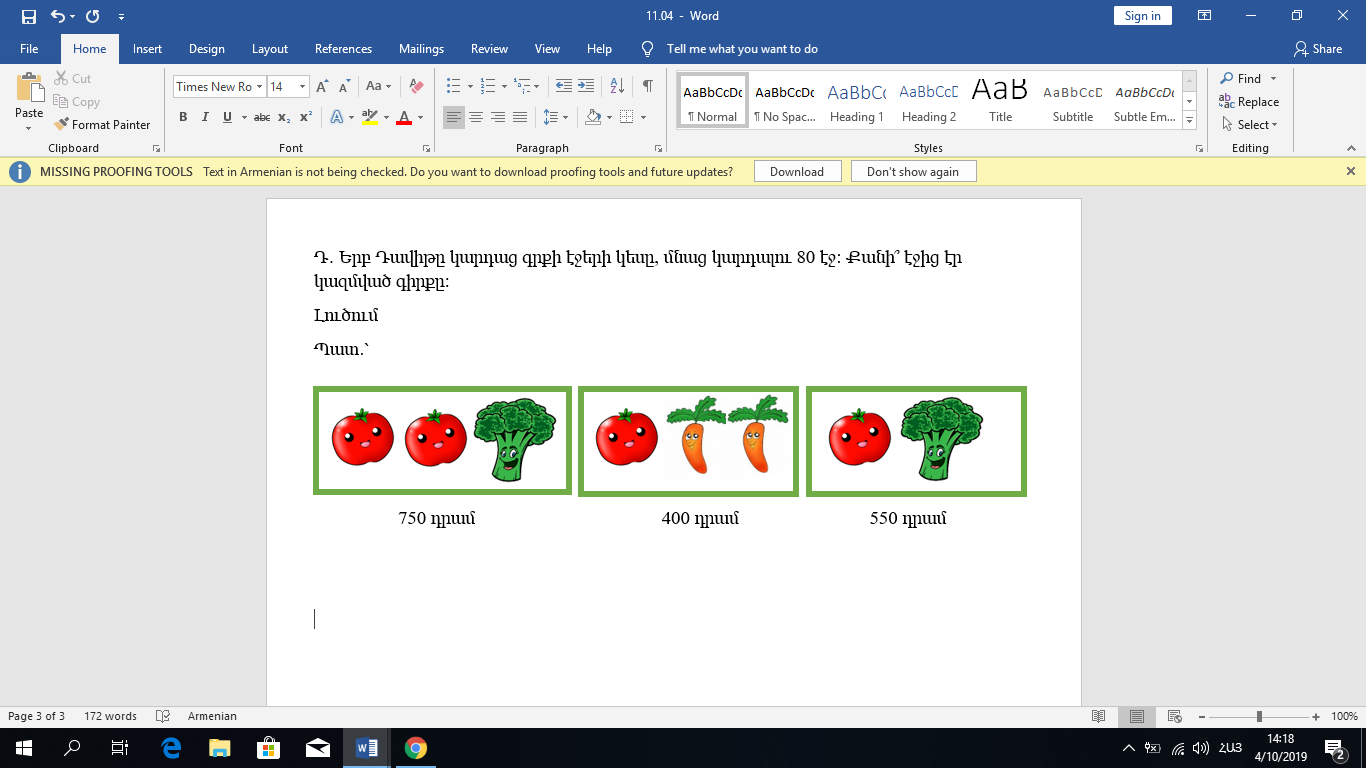 Լուծում  750-550=200պամիդոր      550-200=350բրոկլի  400-200=200   200;2=100գազարՊատ․՝12․ Հաշվի՛ր արտահայտության արժեքը։456  x 400 = 1600987 x 30 = 184048 x 6000 = 28000348 x 60 =20880678 x 700 =744600640 x 7 =448067800 x 5 =33900078300 x 6 =46980069000 x 4 = 27600094600 x 9 =85140013․ Լուծի՛ր խնդիրները։ Ա․ Շախմատի մրցաշարին շախմատ էին խաղում  սովորողների 20 զույգ: Սովորողներից 19-ը աղջիկ էին: Քանի՞սն էին տղա: Լուծում  20x2=40 40-19=21Պատ՝21Բ․ Թենիսի մրցաշարին խաղում էին 15 զույգ։ Թենիսիստներից 13-ը տղա էին։ Քանի»սն էին աղջիկ։Լուծում 15x2=30   30-13=17Պատ․՝1714․ Աղյուսակից օգտվելով՝ լրացրո՛ւ աղյուսակը։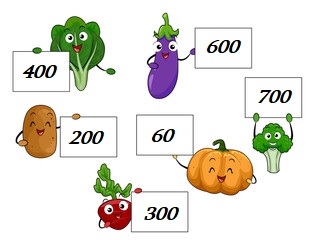 15․ Ի՞նչ թիվ եմ ես։Երկնիշ եմ, կենտ եմ, 5-ին պատիկ եմ, թվանշաններիս գումարը 7 է։Պատ․՝57Երկնիշ եմ, կլոր եմ, 3-ին պատիկ եմ։Պատ․՝30Եռանիշ եմ, կենտ եմ, հայուրավորս 2 է, տասնավորս 8, թվանշաննեիս գումարը՝ 13։Պատ․՝2813Եռանիշ եմ, կլոր եմ, բաժանվում եմ 100-ի, հարյուրավորս 7 է։Պատ․՝70016․ Լուծի՛ր խնդիրները։Ա․ Զատկի համար մայրիկը ներկեց 15 կարմիր և դեղին ձու։ Քանի՞ կարմիր և քանի՞ դեղին ձու ներկեց մայրիկը, եթե գիտենք, որ կարմիր ձվերը 3-ով շատ էին դեղին ձվերից։Լուծում 15-3=12     12;2=6   	       6+3=9Պատ․՝6դեղին 9կարմիրԲ․ Նարեկն ունի 19 ինքնաթիռ և մեքենա։ Մեքենաները 5-ով շատ են ինքնաթիռներից։ Քանի՞ ինքնաթիռ և քանի՞ մեքենա ունի Նարեկը։Լուծում  19-5=14  14;2=7   7+5=12Պատ․՝7ինքնաթիռ  12մեքենաԳ․ Դավիթը մեկ պաղպաղակի և մեկ կոնֆետի համար վճարեց 240 դրամ։ Դավիթը ինչքա՞ն վճարեց կոնֆետի համար, եթե գիտենք, որ այն պաղպաղակից 40 դրամով թանկ էր։Լուծում 240-40=200      200;2=100    100+40=140Պատ․՝140կոնֆետԴ․ Նարեն ունի 13 կարմիր և դեղին մազակալ։ Կարմիր մազակալները 3-ով քիչ են դեղին մազակալներից։ Քանի՞ դեղին մազակալ ունի Նարեն։Լուծում  13-3=10   10;2=5   5+3=8Պատ․՝  817․ Կազմի՛ր արտահայտություններ և հաշվի՛ր արժեքը։145  և 100 թվերի արտադրյալի և  10 -ի քանորդը։145x100;10=14501540 և 2478 թվերի գումարի և 2750-ի տարբերությունը։1540+2478-2750=12684500 և 10 թվերի քանորդի և 550-ի գումարը։4500;10+550=10004900 և 900 թվերի տարբերության և 4900 և 100 թվերի քանորդի գումարը;4900-900+4900;100=404954000 և 100 թվերի քանորդի և 10-ի արտադրյալը։  54000;100x10=5400250 և 100 թվերի արտադրյալի և 75000-ի գումարը։250x100+75000=10000018․ Հաշվի՛ր արտահայտության արժեքը։4500 ։ 10  + (5000 : 100 + 5)   x 10 =10006300 : 63 :  (400 : 8 x 2)  =132 x (5 x 2) + (30 x 20 + 800:10) =10005000 ։ (25 x 4 x 10) =5   500 x (250 : 10 : 5 ) x  10 =2500019․ Կազմի՛ր արտահայտությաւններ և հաշվի՛ր  գումարը։20 ․ Լուծի՛ր խնդիրները։Ա․ Ճշմարտախոսը և Ստախոսը քննարկում են նոր հեռախոսը․Ճշմարատախոս․ Շրջանակը կարմիր է։Ստախոս․ Էկրանը փոքր է։Ո՞ր հեռախոսի մասին է խոսքը։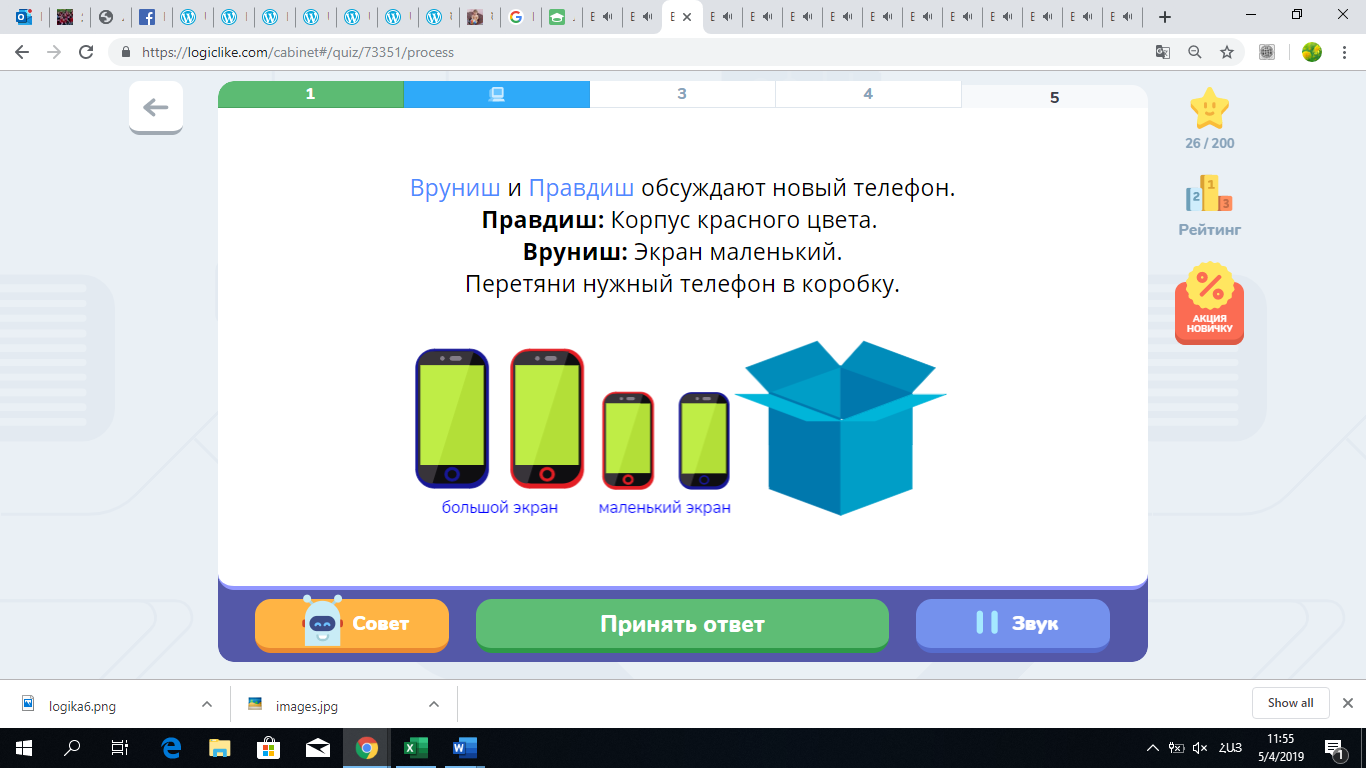 Պատ․՝մեծ կարմիր հեռախոսԲ․  Չորս գորտերին նվիրեցին մեկական ֆոտոխցիկ։ Գորտերից յուրաքանչյուրը մեկական անգամ լուսանկարեց իր ընկերներին։ Ընդամենը քանի՞ լուսանկար ստացվեց։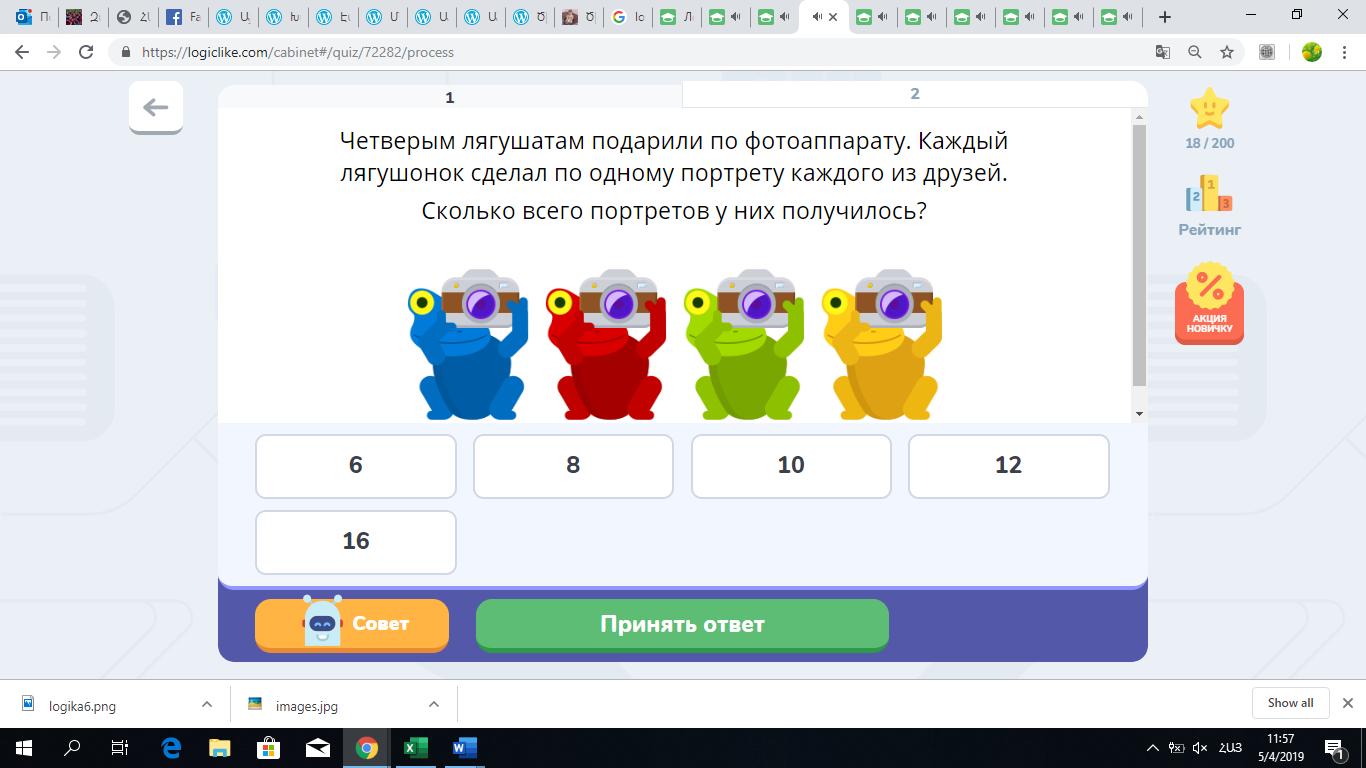 Պատ․՝1221․ Հաշվի՛ր արտադրյալը։ 2300  x 6 =138001400 x 9 = 12600780 x 5 = 390039000 x 3 = 11700012000 x 8 =  96000328 x 800 = 262400129 x 3000 = 387000327 x 40 = 13080129 x 500 = 64500218 x 4000 = 87200040 x 40 =  1600300 x 20 = 6000200 x 70 = 1400080 x 600 = 4800090 x 8000 = 72000070 x 700 = 4900022. Հաշվի՛ր արտահայտության արժեքը։Ա․ (28 + 322) : 7 – 126 x 0 : 45 =50Բ․ (314 + 562): 876 + 126 x 1 =127Գ․ (700 - 619) : 9 – 0 x 324 =9Դ․ (901 – 692 ) : 209 + 1 x 304 =30523․ Աղյուսակից օգտվելով՝ լրացրո՛ւ աղյուսակը։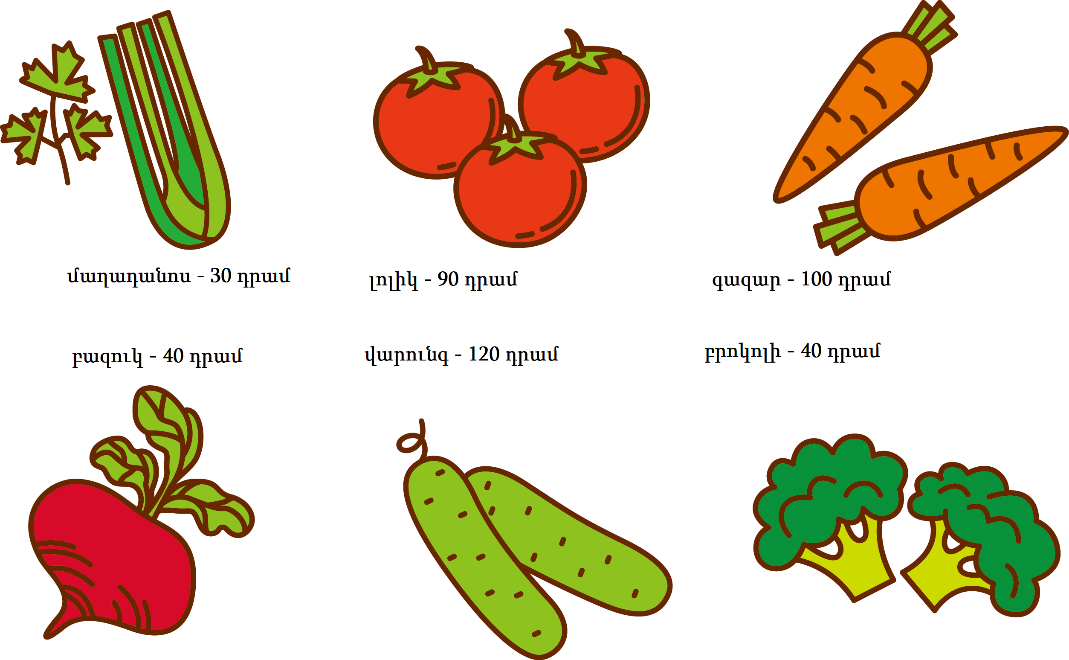 24․ Լուծի՛ր խնդիրները։Ա․Զատկի համար մայրիկը ներկեց 18 կարմիր և դեղին ձու։ Քանի՞ կարմիր և քանի՞ դեղին ձու ներկեց մայրիկը, եթե գիտենք, որ կարմիր ձվերը 2-ով շատ էին դեղին ձվերից։Լուծում 18-2=16  16:2=8    18-8=10 Պատ․՝կարմիր ձվեր-էճ հատ    դեղին ձվեր 8 հատԲ․ Դավիթը մեկ պաղպաղակի և մեկ կոնֆետի համար վճարեց 320 դրամ։ Դավիթը ինչքա՞ն վճարեց կոնֆետի համար, եթե գիտենք, որ այն պաղպաղակից 20 դրամով թանկ էր։Լուծում  320-20=300      300;2=150   150+20=170   320-170=150Պատ․՝կոնֆետ սս170       պաղխաղակ 15021․ Հաշվի՛ր  արտահայտության արժեքը։30 x 10 =30070 x 4 =28050 x 90 =450020 x 600 =120006000 x 30 =180000500 :100 =59000 : 10 =900350 : 7 =506300 : 900 =756000 :  80 =60025․ Կատարի՛ր սյունակով բազմապատկում։413 x 2 =8264603 x 5 =23015398 x 7 =2786					4500 x 5=22500745 x 300 =223500485 x 300 =14550026․ Լուծի՛ր խնդիրները։Ա․ Կարմիր ավտոմեքենան սլանում էր կապույտի ետևից։ Հետո նրանք հավասարվեցին։ Ինչո՞ւ։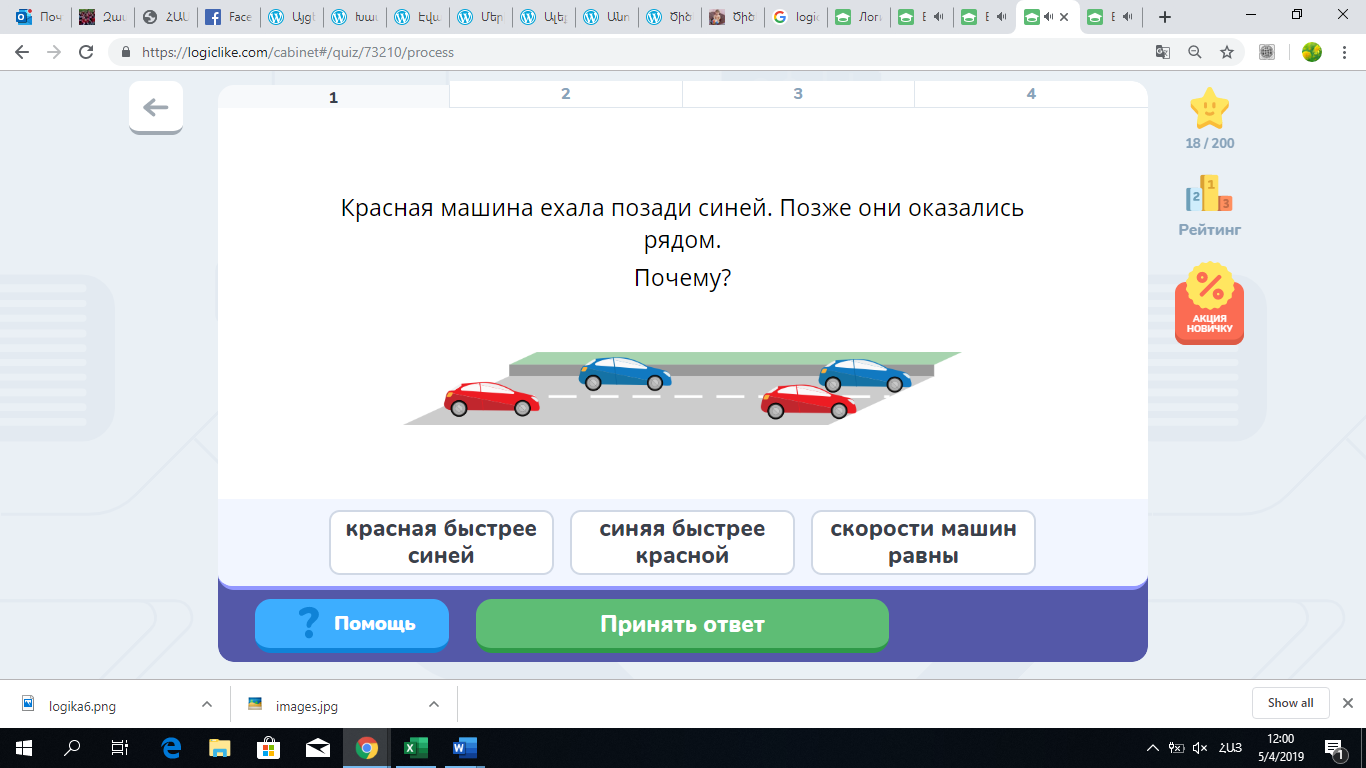 Պատ․՝Ա․ Կարմիր մեքենան ավելի արագ էր սլանում։Բ․ Կապույտ մեքենան ավելի արագ էր սլանում;+Գ․ Մեքենաների արագությունները հավասար են։Բ․ Ռազմիկը քույրիկի համար նվեր պատրաստեց։ Այն գտնվում է կարմիր, կլոր հատակով, ժապավենով և բարձր տուփում։ Ո՞ր տուփում է նվերը։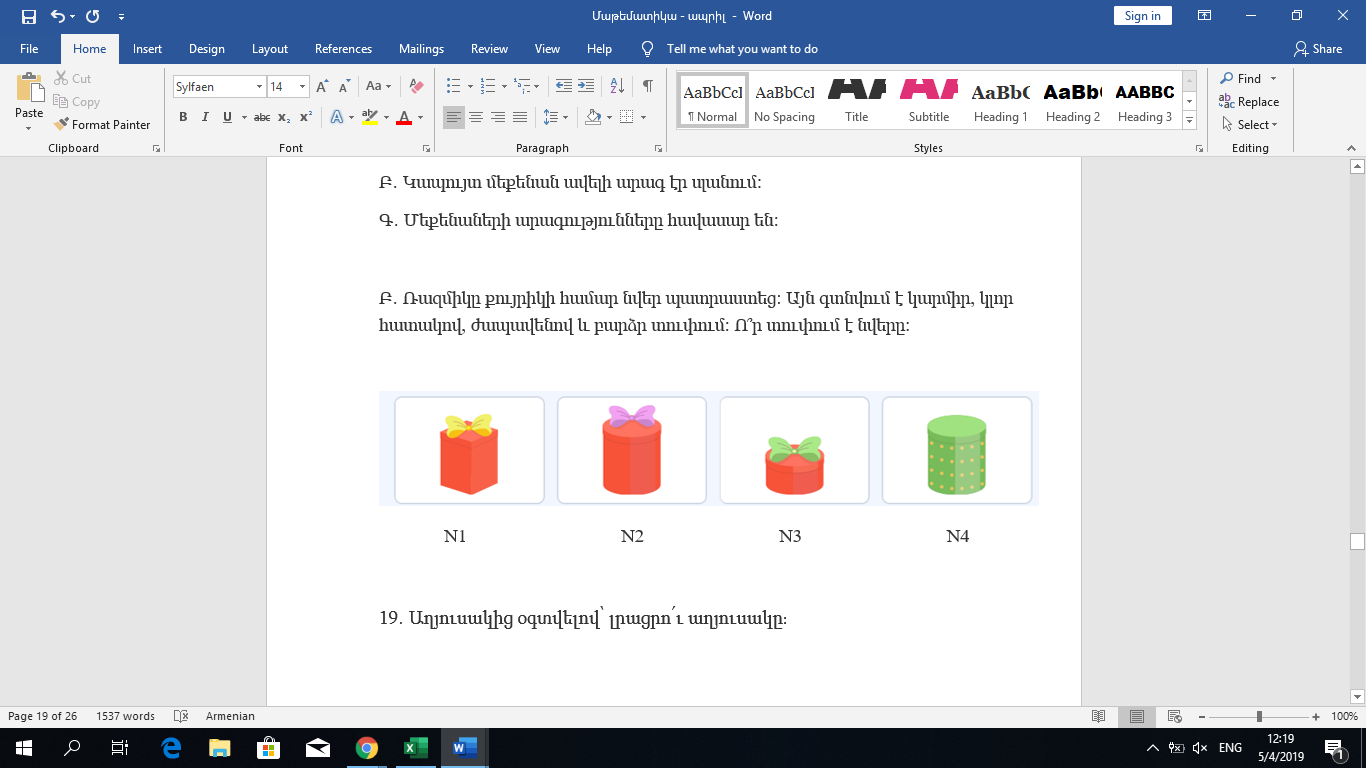 Պատ․՝ N227․ Աղյուսակից օգտվելով՝ լրացրո՛ւ աղյուսակը։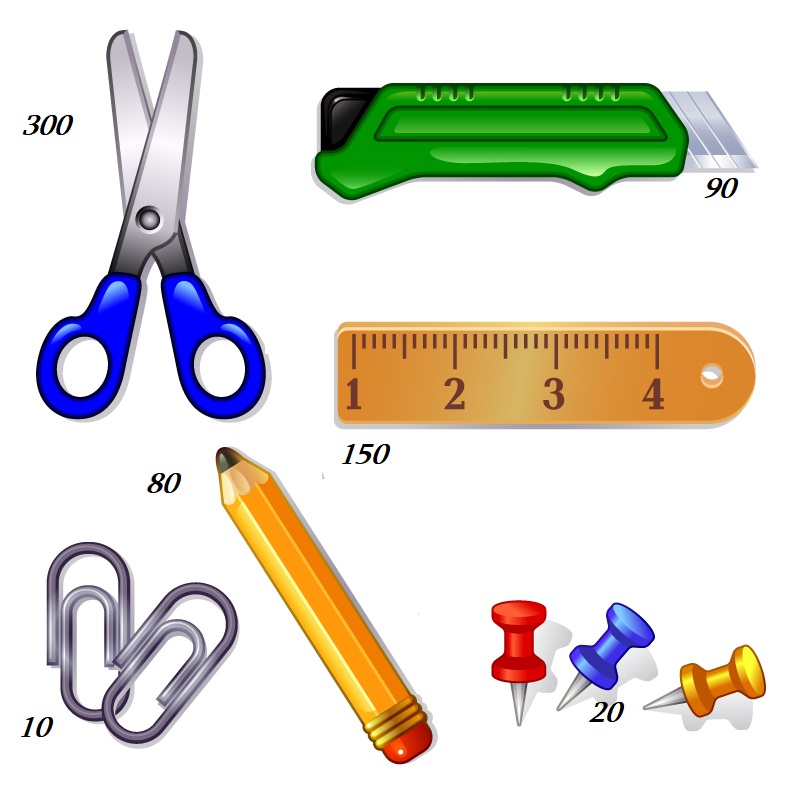 28․ Լուծի՛ր խնդիրները։Ա․ Զատկի համար  ներկեցին  25 կարմիր և դեղին ձու։ Քանի՞ կարմիր և քանի՞ դեղին ձու ներկեցին, եթե գիտենք, որ կարմիր ձվերը 5-ով քիչ  էին դեղին ձվերից։Լուծում  25-5=20   20;2=10    10+5=15Պատ․՝դողին15    10կարմիրԲ․ Զատկի համար  տատիկը թխեց 23 չամիչով և ընկույզով թխվածքաբլիթ։ Քանի՞ ընկույզով և քանի՞ չամիչով թխվածքաբլիթ թխեց տատիկը, եթե գիտենք, որ չամիչով թխվածքաբլիթները  7-ով քիչ  էին ընկույզով թխվածքաբլիթներից։Լուծում  23-7=16     16;2=8    8+7=15Պատ․՝8չամիչով  15ընկյուզ29․ Լուծի՛ր խնդիրները։Ա․ Սևուկը և Շեկլիկը միաժամանակ բազմոցից ցած թռան և վազեցին դեպի կերակրաամանին։ Շեկլիկը ավելի շուտ հասավ։ Ո՞ր կատվի արագությունն էր ավելի փոքր։Ա․ Շեկլիկի   Բ․ Սևուկի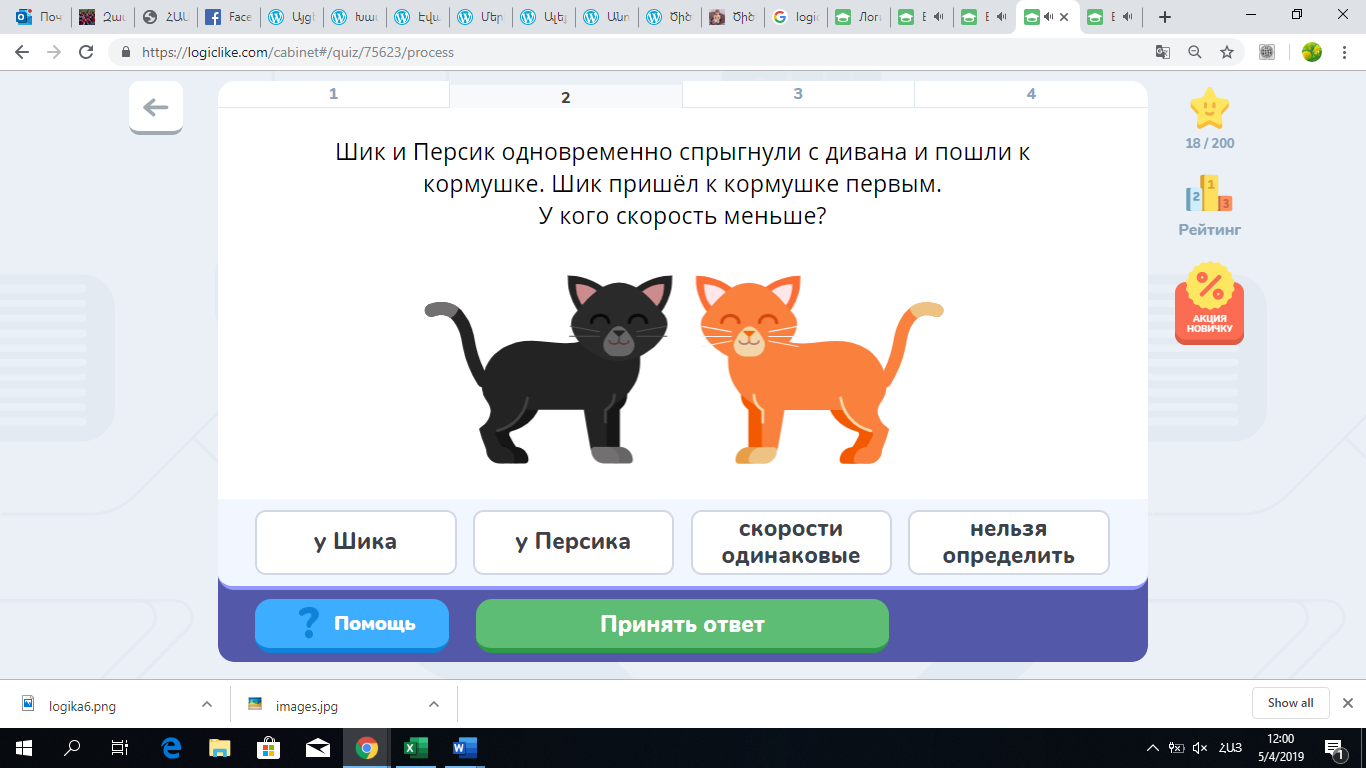 Պատ՝ ՇեկլիկԲ․ Անահիտը, մայրիկը և տատիկը շատ են սիրում կենդանիներ։ Մայրիկը սիրում է կատու, իսկ տատիկը չի սիրում շուն ու կատու։ Ի՞նչ կենդանի է սիրում Անահիտը։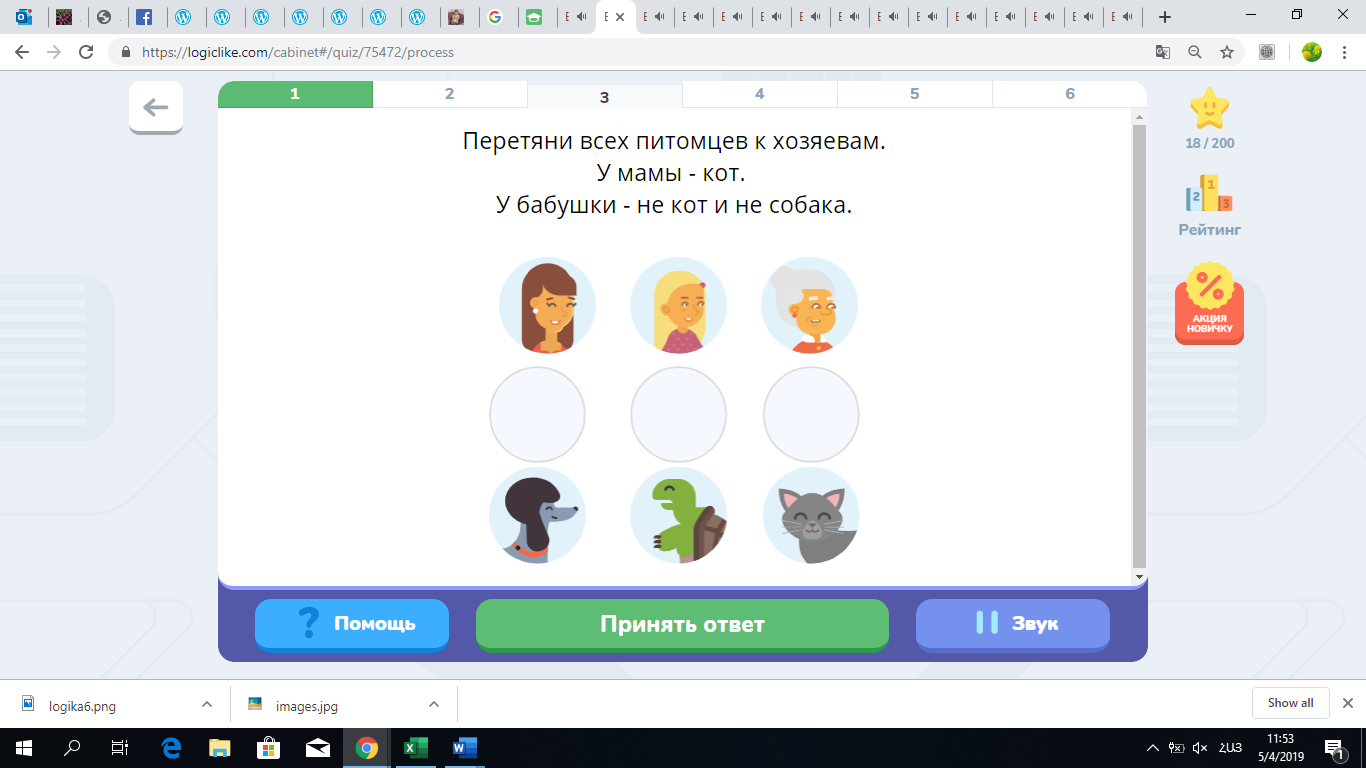 Պատ․՝կրյա30․ Կռահի՛ր թիվը։Ա․ Զույգ  երկնիշ թիվ է, տասնավորը 3 է, և բազմապատիկ է 4-ին։Պատ․՝32Բ․ Պարունակում է 12 տասնյակ, կենտ է, փոքր է 122-ից։Պատ․՝121Գ․ Ամենամեծ զույգ քառանիշ թիվն է։Պատ․՝9998Դ․ Ամենափոքր կենտ եռանիշ թիվն է։Պատ․՝10131․ Դի՛ր փակագծեր այնպես, որ ստանաս հավասարություն։80 – 60 –  40 ։ 0 = 7980 – 60 – 40 : 20 = 2280 : 40 – 20 + 20 = 2480 : 40 – 20 + 20 = 232. Լուծի՛ր խնդիրները։Ա․ Տիգրանը 8 տարեկան է: Նրա քույրը՝ մեկ տարով մեծ, իսկ եղբայրը մեկ տարով փոքր է Տիգրանից: Որքա՞ն է այս երեք երեխաների տարիքների գումարը:ԼուծումՊատ՝․Բ․ Խզբզ  ձիու համար երեխաները բերեցին 20 խնձոր: Ամեն օր նա ուտում էր երկու խնձոր: 11-րդ խնձորը Խզբզը կերավ չորեքշաբթի: Շաբաթվա ո՞ր օրն էր նա սկսել ուտել իր գազարները:ԼուծումՊատ․՝Գ․ Եվան որոշեց թելերով երկգույն թևնոցներ հյուսել իր ընկերուհիների համար։ Քանի՞ տարբեր թևնոց կստացվի, եթե Եվան ունի սպիտակ, դեղին, կարմիր և կապույտ գույնի թելեր։ԼուծումՊատ՝․Դ․ Տուփում կա 5 կանաչ, 2 կարմիր, 7 կապույտ մատիտ։ Առանց նայելու ամենաքիչ քանի՞ մատիտ հանենք, որ գոնե մեկ կապույտ մատիտ դուրս գա։ԼուծումՊատ՝․33․ Պատմի՛ր  206 400 թվի մասին:1. Թիվը գրի՛ր տառերով. 2. Ներկայացրո՛ւ կարգային գումարելիների գումարի տեսքով 3. Հարևան թվերն են 4. Հաջորդող թիվն է 5. Նախորդող թիվն է6. Մեծացրո՛ւ  112.014-ով, 78013-ով. 7. Փոքրացրո՛ւ  104938-ով, 23472-ով.8. Մեծացրո՛ւ 10 անգամ.9. Փոքրացրո՛ւ 100 անգամ.10. Թվի թվանշաններով կազմի՛ր հնարավոր ամենափոքր վեցանիշ թիվը.11. Թվի թվանշաններով կազմի՛ր հնարավոր ամենամեծ վեցանիշ թիվը.12. Թվի թվանշաններով կազմի՛ր  5 հատ վեցանիշ թիվ.13. Կազմածդ թվերը դասավորի՛ր աճման կարգով.34․ Հաշվի ՛ր արտահայության արժեքը։600 ։ 60 + 2400 ։ 600 + 500 x 4 = 480 : 80 + ( 54 - 240 : 60 ) : 50 =  9 - 50 x ( 360 - 40 x 9 ) = 35․Լուծի՛ր խնդիրները։Ա․ Խանութը ստացավ երկու արկղ լոլիկ ։ Առաջին արկղում կար 80 կգ լոլիկ, երկրորդ արկղում՝  2 անգամ ավելի։ Դրանից վաճառվեց 125 կգ լոլիկ։ Ինչքա՞ն լոլիկ  մնաց խանութում։ԼուծումՊատ․՝Բ․ Սրճարանը ստացավ երեք տուփ թխվածքաբլիթ։ Առաջին տուփում կար 80 թխվածքաբլիթ, երկրորդ տուփում՝ 2 անգամ քիչ, քան առաջին տուփում։ Երրորդ տուփում կար այնքան թխվածքաբլիթ, որքան առաջին և երկրորդ տուփերում միասին։ Դրանից վաճառվեց 110 թխվածքաբլիթը։ Քանի՞ թխվածքաբլիթ մնաց։ԼուծումՊատ․՝Գ․ Հողամասից առաջին օրը հավաքեցին 90 կգ գազար, իսկ երկորդ օրը՝ 3 անգամ ավելի։ Հավաքած գազարից 130 կգ ուղարկեցին խանութ, իսկ մնացածը՝ մանկապարտեզ։ Ինչքա՞ն գազար ուղարկեցին մանկապարտեզ։Լուծում Պատ․՝36. Լրացրո՛ւ աղյուսակը։Սյունակով հաշվելու համար37․ Հաշվի՛ր արտահայտության արժեքը։4800 ։ 600 x (20 + 4  x 20): 400 =6400 : 80 + (70 x 30 – 50 x 4) =50 x 800 – 1000 : (25 x 40 ) =8000 : (160 : 2 )  + 700 x 70 =38․ Լուծի՛ր խնդիրները։Ա․ Եվան հեքիաթների գիրքը սկսեց կարդալ ապրիլի 3-ին և այն վերջացրեց մայիսի 2-ին։ Քանի՞ էջանոց էր այդ գիրքը, եթե Եվան կարդում էր ամեն օր, օրական 4 էջ։ԼուծումՊատ․՝Բ․ Ռազմիկը խնդրագրքի խնդիրները սկսեց լուծել մարտի 27-ից և ավարտեց ապրիլի 10-ին։ Քանի՞ խնդիր լուծեց Ռազմիկը, եթե նա օրական լուծում էր 10 խնդիր։ԼուծումՊատ․՝Գ․ Տիգրանը, օրական կարդալով 5 էջ, ապրիլի 7-ին սկսեց կարդալ Ամեն ին տիեզերքի մասին հանրագիտարանը և այն ավարտեց մայիսի 12-ին։ Քանի՞ էջից էր բազկացած հանրագիտարանը։ԼուծումՊատ․՝Դ․ Ալեքսանդրը, ապրիլի 4-ից սկսած․10 օր շարունակ,  ամեն օր լուծեց 7 խնդիր։ Ընդամենը քանի՞ խնդիր լուծեց Ալեքսանդրը։ԼուծումՊատ․՝39․ Գուշակի՛ր՝ ինչ թիվ եմ։Երկնիշ եմ, կենտ եմ, պատիկ եմ 7-ին, թվանշաններիս գումարը 3 է։Պատ․՝Երկնիշ եմ, զույգ եմ, պատիկ եմ 20-ին, թվանշաններիս գումարը 4 է։Պատ․՝Եռանիշ եմ, կլոր եմ, հարյուրավորս 2 է, թվանշաններիս գումարը 7 է։Պատ․՝Քառանիշ եմ կլոր եմ, բաժանվում եմ 100-ի, թվանշաններիս գումարը 1 է։Պատ․՝40․ Լուծի՛ր խնդիրները։Ա․ Հաշվի՛ր այն երեք թվերի գումարը, որոնցից առաջինը 450 է, երկորդը 10 անգամ փոքր է առաջինից, իսկ երրորդը 5 անգամ մեծ է երկորդից։ԼուծումՊատ՝․ Բ․ Գտի՛ր այն երեք թվերի գումարը, որոնից առաջինը 2500 է, երկորդը առաջինից 10 անգամ փոքր է, իսկ երրորդը առաջինից 10 անգամ մեծ է։ԼուծումՊատ․՝Գ․ Երեք թվերի գումարը 8000 է։ Առաջին գումարելին 1800 է, որը 2 անգամ փոքր է երկրորդ գումարելիից։ Գտի՛ր երրորդ գումարելին։ԼուծումՊատ․՝Դ․ Երեք թվերի գումարը 18500 է։ Առաջին գումարելին 4500 է, երկրորդ գումարելին 2 անգամ մեծ է առաջինից։ Գտի՛ր երրորդ գումարելին։ԼուծումՊատ․՝41․ Տրված թվերը գրի՛ր տառերով։1549535410646009780165418748595047510065054747800143․ Տրված թվերը ներկայացրո՛ւ կարգային գումարելիների գումարի տեսքով։1549535410646009780165418748595047510065054747800144․ Տրված թվերը դասավորի՛ր նվազման կարգով։1549535410646009780165418748595047510065054747800145․ Տրված թվերի թվանշանները վերադասավորի՛ր այնպես, որ ստանաս հնարավոր ամենափոքր և հնարավոր ամենամեծ թվերը՝համապատասխանաբար հնգանիշ և վեցանիշ։1549535410646009780165418748595047510065054747800146․  Պատմի՛ր  674 820 թվի մասին:1. Թիվը գրի՛ր տառերով. 2. Ներկայացրո՛ւ կարգային գումարելիների գումարի տեսքով 3. Հարևան թվերն են 4. Հաջորդող թիվն է 5. Նախորդող թիվն է6. Մեծացրո՛ւ  258.145-ով, 80813-ով. 7. Փոքրացրո՛ւ  40937-ով, 203451-ով.8. Մեծացրո՛ւ 100 անգամ.9. Փոքրացրո՛ւ 10 անգամ.10. Թվի թվանշաններով կազմի՛ր հնարավոր ամենափոքր վեցանիշ թիվը.11. Թվի թվանշաններով կազմի՛ր հնարավոր ամենամեծ վեցանիշ թիվը.12. Թվի թվանշաններով կազմի՛ր  5 հատ վեցանիշ թիվ.13. Կազմածդ թվերը դասավորի՛ր նվազման կարգով.47․ Որոշի՛ր յուրաքանչյուր առարկայի արժեքը։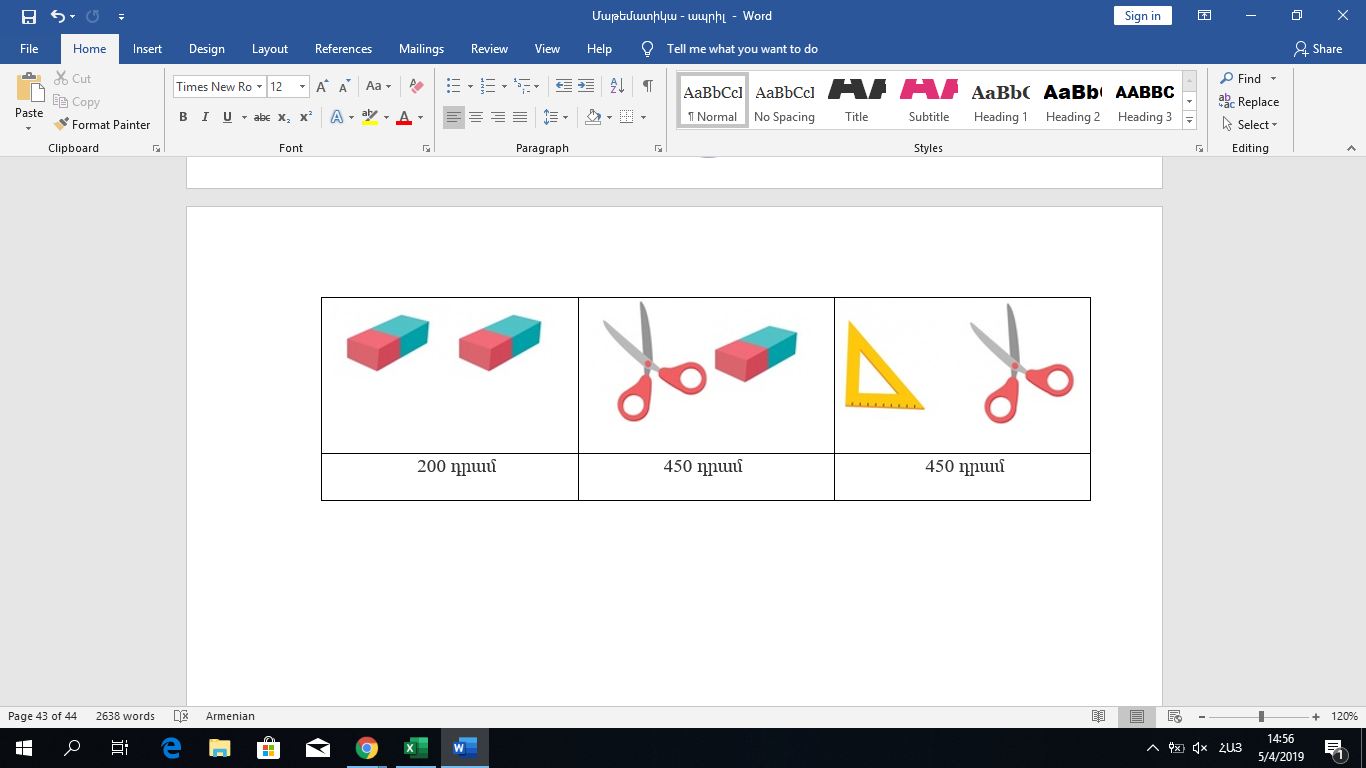 ԼուծումՊատ․՝Ինչքա՞ն գումար է հարկավոր յուրաքանչյուր առարկայից մեկական գնելու համար։ԼուծումՊատ․՝Ինչքա՞ն գումար է հարկավոր յուրաքանչյուր առարկայից տասական գնելու համար։ԼուծումՊատ․՝49․ Պատմի՛ր  206 400 թվի մասին:1. Թիվը գրի՛ր տառերով. 2. Ներկայացրո՛ւ կարգային գումարելիների գումարի տեսքով 3. Հարևան թվերն են 4. Հաջորդող թիվն է 5. Նախորդող թիվն է6. Մեծացրո՛ւ  112.014-ով, 78013-ով. 7. Փոքրացրո՛ւ  104938-ով, 23472-ով.8. Մեծացրո՛ւ 10 անգամ.9. Փոքրացրո՛ւ 100 անգամ.10. Թվի թվանշաններով կազմի՛ր հնարավոր ամենափոքր վեցանիշ թիվը.11. Թվի թվանշաններով կազմի՛ր հնարավոր ամենամեծ վեցանիշ թիվը.12. Թվի թվանշաններով կազմի՛ր  5 հատ վեցանիշ թիվ.13. Կազմածդ թվերը դասավորի՛ր աճման կարգով.50․ Որոշի՛ր յուրաքանչյուր առարկայի արժեքը։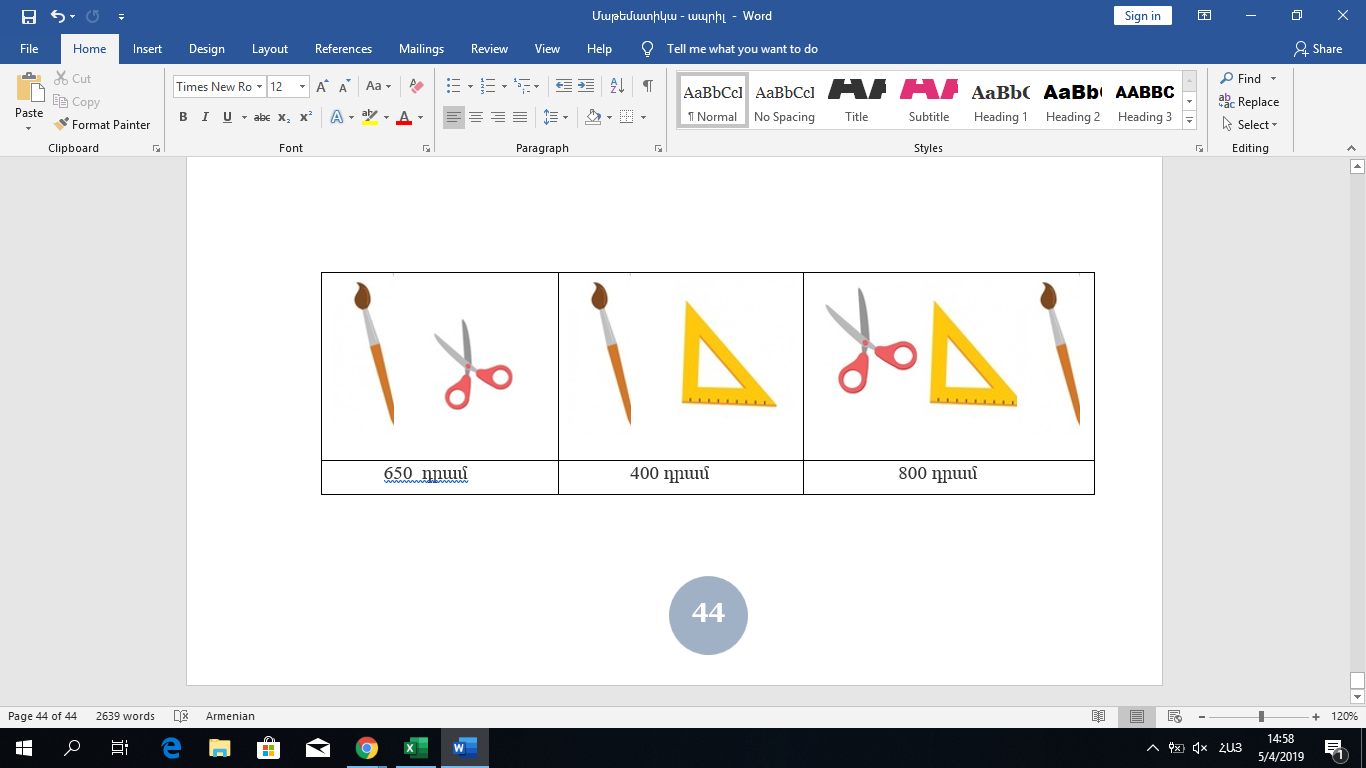 ԼուծումՊատ․՝Ինչքա՞ն գումար է հարկավոր յուրաքանչյուր առարկայից մեկական գնելու համար։ԼուծումՊատ․՝Ինչքա՞ն գումար է հարկավոր յուրաքանչյուր առարկայից տասական գնելու համար։ԼուծումՊատ․՝51․ Լուծի՛ր խնդիրները։Ա․ Մի դաշտից հավաքեցին 340 կգ լոլիկ, մյուսից՝ 560 կգ։ Ամբողջ լոլիկը լցրին  10 կգ տարողությամբ արկղերի մեջ։ Հաշվի՛ր, թե քանի արկղ օգտագործվեց։ԼուծումՊատ․՝Բ․ Այգեգործը մի ծառից քաղեց 40 կգ ծիրան, իսկ մյուսից՝ 4 անգամ ավելի և հավասարապես տեղավորեց 20 արկղի մեջ։ Քանի՞ կիլոգրամ ծրան նա լցրեց յուրաքանչյուր արկղի մեջ։ԼուծումՊատ․՝Գ․ Կարմիր և կապույտ ժապավենների ընդհանուր երկարությունը 850 մ է։ Քանի՞ մետր է կարմիր ժապավենը, եթե գիտենք, որ այն 250 մետրով երկար է կապույտ ժապավենից։ԼուծումՊատ․՝Դ․ Մեծ և փոքր լողավազաններում միասին լողում է 45 երեխա։ Քանի՞ երեխա է լողում փոքր լողավազանում, եթե գիտենք, որ մեծ լողավազանում 5-ով շատ երեխա է լողում։ԼուծումՊատ․՝Ե․ Նիկան գնել է 4 կոնֆետ, իսկ Անուշիկը՝ 7կոնֆետ։ Ինչքա՞ն գումար է վճարելու Անուշիկը, եթե գիտենք, որ Նիկան վճարել է 200 դրամ։ԼուծումՊատ․՝52․ Հաշվի՛ր արտահայտության արժեքը։8000 + (3200: 400x  100) =(6500 – 200 x 30) x 450 =1800 : (80 x 50 : 20)  = 1 x (654 x 40 + 1200 x 6) =53. Տրված թվերը գրի՛ր տառերով։2045135740300456400930047439500774000960078043․ Տրված թվերը ներկայացրո՛ւ կարգային գումարելիների գումարի տեսքով։2045135740300456400930047439500774000960078044․ Տրված թվերը դասավորի՛ր նվազման կարգով։2045135740300456400930047439500774000960078045․ Տրված թվերի թվանշանները վերադասավորի՛ր այնպես, որ ստանաս հնարավոր ամենափոքր և հնարավոր ամենամեծ թվերը՝համապատասխանաբար հնգանիշ և վեցանիշ։2045135740300456400930047439500774000960078046․ Լրացրո՛ւ ապրիլ ամսվա օրացույցը։Ամսի քանի՞սն էրԱմսի քանի՞սը կլինիՇաբաթվա ի՞նչ օր էրՇաբաթվա ի՞նչ օր կլինիԻնչպիսի՞ եղանակ է այսօր47․ Ո՞ր թիվն եմ։Երկնիշ եմ, կլոր եմ, 8-ի պատիկ եմ, թվանշաններիս գումարը 4 է։Պատ՝Երկնիշ եմ, կենտ եմ, 9-ի պատիկ եմ, թվանշաններիս գումարը 9 է։Պատ՝․Եռանիշ եմ, կլոր եմ, բաժանվում եմ 100-ի, թվանշաններիս գումարը 5 է։Պատ՝․Եռանիշ եմ, կենտ եմ, թվանշաններս նույնն ես, թվանշաններիս գումարը բաժանվում է 9-ի։Պատ․՝Քառանիշ եմ, հազարավորս 5 է, հարյուրավորս 3 է, բաժանվում եմ 100-ի։Պատ․՝երկուշաբթիերեքշաբթիչորեքշաբթիհինգշաբթիուրբաթշաբաթկիրակի12345678910111213141516171819202122232425262728Այսօր ամսի քանի՞սն է։16Քանի՞ շաբաթ օր ունի ապրիլը։4Քանի՞ երկուշաբթի օր ունի ապրիլը։4Քանի՞ հանգստյան օր ունի ապրիլը։8Ամսի քանի՞սն էր երեք օր առաջ։13Ամսի քանի՞սն էր 1 շաբաթ առաջ։9Ամսի քանի՞սն էր 2 շաբաթ առաջ։2Ամսի քանի՞սն էր մեկ ամիս առաջ։17Երեք օր հետո19Յոթ օր հետո23Մեկ շաբաթ հետո23Երկու շաբաթ հետո3015 օր հետո2Մեկ ամիս հետո16ԵրեկՀինգշաբթիՉորս օր առաջԵրկուշաբթիՄեկ շաբաթ առաջՈւրբաթ10 օր առաջերեքշաբթիՎաղըՇաբատԵրեք օր հետոԵրեքշաբտիՅոթ օր հետոՈւրբատՄեկ ամսի հետոկիրակիարևոտամպամածանձևայինքամոտ----------------42000407898278942000219706397042000970841280841014704200014347050006442000542064100747420001427474200030036110644200020101218994200020009219914200010940310604200013048299524200004200000Գումարելի254101402034510231234591263901457064100Գումարելի145802411111490218771408835614743028200Գումար3000038331450004500050000420042300072300Թղթադրամքանակըքանակըքանակը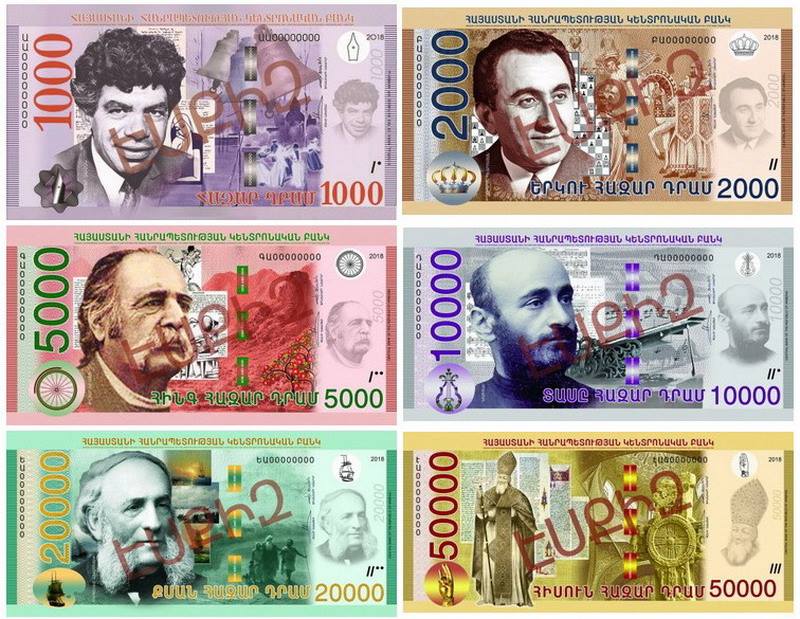 2 հ ատ4 հատ9 հատ4 հատ9 հատ3 հատ3 հատ4 հատ10 հատ2 հատ3 հատ4 հատ5 հատ7 հատ3 հատ1 հատ2 հատ1 հատԸնդամենը159000451000637000Նվազելի450009541145270009000397561645547810Հանելի420047615625610174015240645035810Տարբերություն408004780890139072602451610005120004564001600987301840600048288000348602088070067874460064074480678005339000783006469800690004276000946009851400բանջարեղեն1 կգ արժեքը2 կգ արժեքը5 կգ արժեքը10 կգ արժեքը30 կգ արժեքը90 կգ արժեքըկարտոֆիլ2004001000200060001800կաղամբ400800200040001200036000սմբուկ60012000300060001800054000դդում6012030060018005400ճակնդեղ30060015003000900027000բրոկոլի7001400350070002100063000բանջարեղենՎճարեցին Գնեցին ․․․ կգկարտոֆիլ6000 դրամ30կաղամբ2400 դրամ6սմբուկ3600 դրամ6դդում1200 դրամ20ճակնդեղ6000 դրամ20բրոկոլի3500 դրամ5Թղթադրամքանակըքանակըքանակը7 հատ3 հատ5 հատ2 հատ8 հատ6 հատ5 հատ2 հատ9 հատ8 հատ7 հատ3 հատ10 հատ4 հատ6 հատ5 հատ7 հատ9 հատԸնդամենը505000385000501000Բանջարեղեն1 կգ արժեքը2 կգ արժեքը5 կգ արժեքը10 կգ արժեքը30 կգ արժեքը90 կգ արժեքըՄաղադանոս30601503009002700Լոլիկ9018045090027008100Գազար10020050010.00030.00090.000Վարունգ1202406001200360010800Ճակնդեղ408020040012003600Բրոկոլի408020040012003600բանջարեղենՎճարեցին Գնեցին ․․․ կգլոլիկ270030մաղադանոս3000100Գազար80080Վարունգ12000100Ճակնդեղ160040Բրոկոլի1203x4132826x4603523015x39872786x4500522500X745300223500X485300145500առարկա1 հատի արժեքը2 հատի արժեքը5 հատի արժեքը10 հատիարժեքը30 հատի արժեքը90 հատի արժեքըՄկրատ30060015003000900027000Կրտիչ9018045090027008100Քանոն1503007501500450013500Ամրակ102050100300900Մատիտ8016040080024007200Կոճգամ20401002006001800առարկավճարեցԳնեց ․․․ հատՄկրատ9000 դրամ30Կրտիչ1800 դրամ20Քանոն1500 դրամ10Ամրակ400 դրամ40Մատիտ32000 դրամ40Կոճգամ800 դրամ40Գումարելի4057547582145214002557Գումարելի658248124109854174Գումար350054021487580001400երկուշաբթիերեքշաբթիչորեքշաբթիհինգշաբթիուրբաթշաբաթկիրակի8Այսօր ամսի քանի՞սն է։Քանի՞ երեքշաբթի օր ունի ապրիլը։Քանի՞  ուրբաթ օր ունի ապրիլը։Քանի՞ օր ենք ապրիլին դպրոց հաճախելու։ Ամսի քանի՞սն էր երկու օր առաջ։Ամսի քանի՞սն էր 3 շաբաթ առաջ։Ամսի քանի՞սն էր 20 օր առաջ։Ամսի քանի՞սն էր մեկ ամիս առաջ։Երկու օր հետոՏասը օր հետոՄեկ շաբաթ հետոԵրեք շաբաթ հետո25 օր հետոՄեկ ամիս հետոԵրեկԵրեք օր առաջՄեկ շաբաթ առաջ2 շաբաթ առաջՎաղըՀինգ օր հետոՄեկ շաբաթ հետոՄեկ ամսի հետոարևոտամպամածանձևայինքամոտ